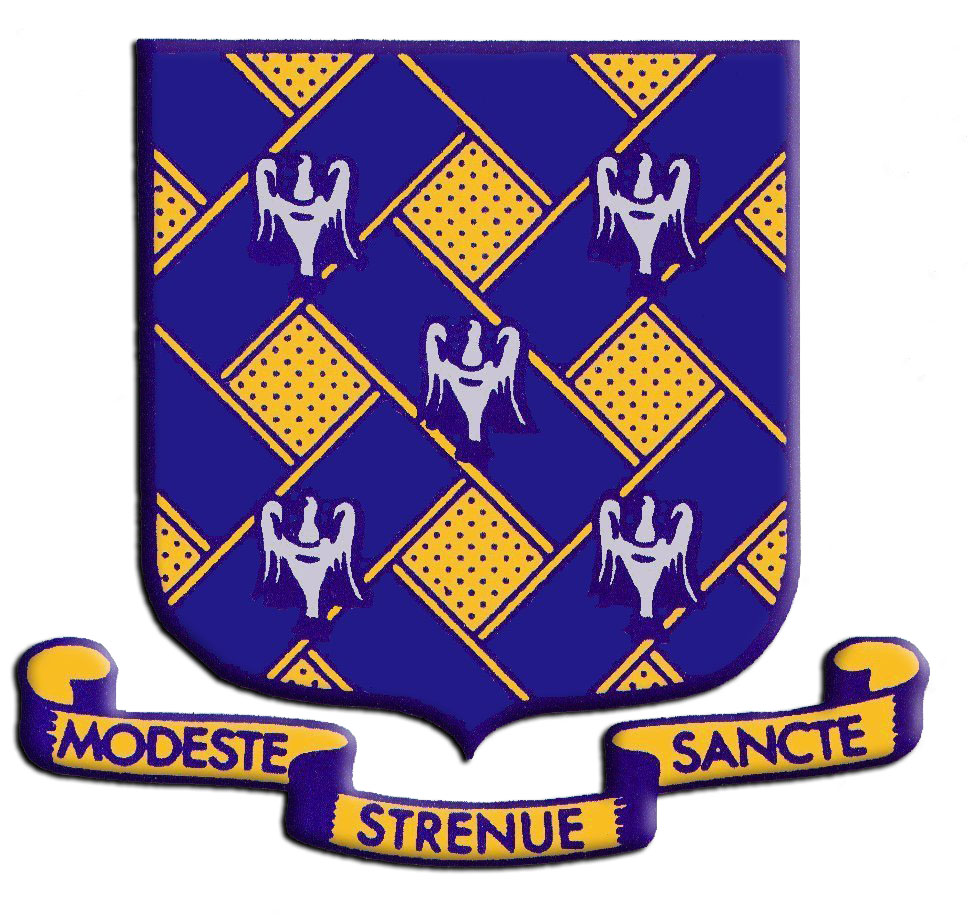 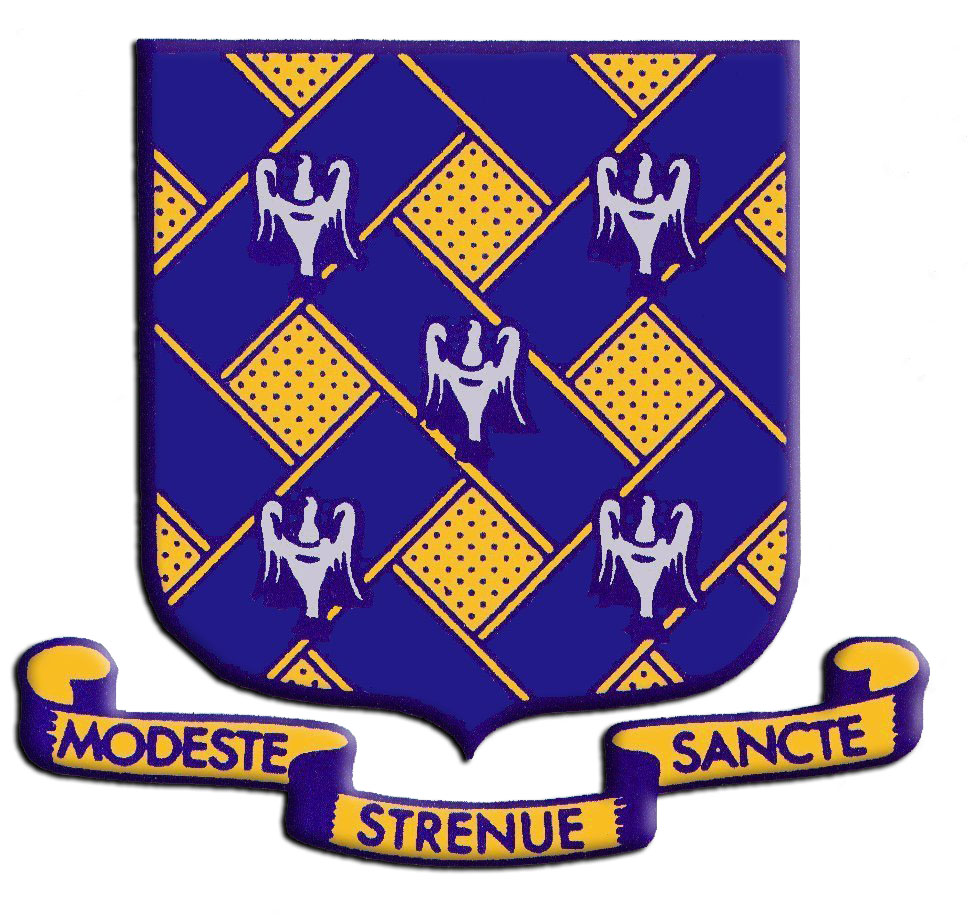 ConfidentialSUPPORT STAFF APPLICATIONAPPLICANT INFORMATIONAPPLICANT INFORMATIONPosition Applied forPERSONAL DETAILSPERSONAL DETAILSPERSONAL DETAILSPERSONAL DETAILSPERSONAL DETAILSPERSONAL DETAILSPERSONAL DETAILSPERSONAL DETAILSPERSONAL DETAILSPERSONAL DETAILSSurname:Forename:Forename:Forename:Mr, Mrs, Ms, Miss, OtherPlease circleMr, Mrs, Ms, Miss, OtherPlease circleMr, Mrs, Ms, Miss, OtherPlease circlePreferred name:Previous names ie maiden name:Previous names ie maiden name:Previous names ie maiden name:Previous names ie maiden name:Address including postcode:Daytime phone:Mobile:Mobile:Home phone:E-mail address:E-mail address:National Insurance No.: National Insurance No.: National Insurance No.: National Insurance No.: Do you require a work permit to work in the UK?Do you require a work permit to work in the UK?YesYesNoCan we contact you at work?Can we contact you at work?Can we contact you at work?YesNoWe will contact you by email and/or telephone wherever possible.We will contact you by email and/or telephone wherever possible.We will contact you by email and/or telephone wherever possible.We will contact you by email and/or telephone wherever possible.We will contact you by email and/or telephone wherever possible.We will contact you by email and/or telephone wherever possible.We will contact you by email and/or telephone wherever possible.We will contact you by email and/or telephone wherever possible.We will contact you by email and/or telephone wherever possible.We will contact you by email and/or telephone wherever possible.CURRENT OR MOST RECENT JOBCURRENT OR MOST RECENT JOBCURRENT OR MOST RECENT JOBCURRENT OR MOST RECENT JOBName and address of your current or most recent employer, including postcodeName and address of your current or most recent employer, including postcodeName and address of your current or most recent employer, including postcodeName and address of your current or most recent employer, including postcodeJob titleDate you startedCurrent salaryDepartment or sectionDate you left(if applicable)Notice you need to give your current employerReason for leavingAre you currently employed by the London Borough of Merton?Are you currently employed by the London Borough of Merton?Yes		No	Yes		No	CURRENT OR MOST RECENT JOBPlease give a brief description of your main duties and responsibilitiesEMPLOYMENT HISTORY (PUT THE MOST RECENT FIRST)EMPLOYMENT HISTORY (PUT THE MOST RECENT FIRST)EMPLOYMENT HISTORY (PUT THE MOST RECENT FIRST)EMPLOYMENT HISTORY (PUT THE MOST RECENT FIRST)Please provide details of your complete employment history, starting with your most recent job.  If you have had any breaks in employment (for example periods of unemployment, study, raising a family or temporary, voluntary or community work) please give full details of these periods.  Continue on a separate sheet if necessary.Please provide details of your complete employment history, starting with your most recent job.  If you have had any breaks in employment (for example periods of unemployment, study, raising a family or temporary, voluntary or community work) please give full details of these periods.  Continue on a separate sheet if necessary.Please provide details of your complete employment history, starting with your most recent job.  If you have had any breaks in employment (for example periods of unemployment, study, raising a family or temporary, voluntary or community work) please give full details of these periods.  Continue on a separate sheet if necessary.Please provide details of your complete employment history, starting with your most recent job.  If you have had any breaks in employment (for example periods of unemployment, study, raising a family or temporary, voluntary or community work) please give full details of these periods.  Continue on a separate sheet if necessary.Name and full address of employerDates of employmentJob title and main dutiesReason for leavingEDUCATION AND QUALIFICATIONSEDUCATION AND QUALIFICATIONSEDUCATION AND QUALIFICATIONSName of school/college/universityQualificationsDateTRAININGTRAININGTRAININGPlease give details of any relevant qualifications, courses or training that you have taken.Please give details of any relevant qualifications, courses or training that you have taken.Please give details of any relevant qualifications, courses or training that you have taken.Name of organising bodyCourse or training undertakenDateMEMBERSHIP OF PROFESSIONAL BODIESMEMBERSHIP OF PROFESSIONAL BODIESMEMBERSHIP OF PROFESSIONAL BODIESName of body/associationMembership grade and numberDateRELEVANT JOB INFORMATIONPlease use this space to tell us how your skills, knowledge and experience match the requirements of the job as it is described in the person specification.  Please address all the criteria in the person specification.  Use examples from your previous jobs, education, training or other activities (for example family, leisure, and voluntary or community work) to support your application.  Please continue on a separate sheet if necessary.Please do not enclose a CV as we will not consider it.REFEREESREFEREESREFEREESREFEREESWe reserve the right to go to any past employer for a reference and will always seek references to cover a full five-year history. Your first referee must be your current or last employer if you have one.  Relatives will not be accepted as a referee.  If offered the position, in addition to information on ability and performance, we will be seeking information on recent sickness.We reserve the right to go to any past employer for a reference and will always seek references to cover a full five-year history. Your first referee must be your current or last employer if you have one.  Relatives will not be accepted as a referee.  If offered the position, in addition to information on ability and performance, we will be seeking information on recent sickness.We reserve the right to go to any past employer for a reference and will always seek references to cover a full five-year history. Your first referee must be your current or last employer if you have one.  Relatives will not be accepted as a referee.  If offered the position, in addition to information on ability and performance, we will be seeking information on recent sickness.We reserve the right to go to any past employer for a reference and will always seek references to cover a full five-year history. Your first referee must be your current or last employer if you have one.  Relatives will not be accepted as a referee.  If offered the position, in addition to information on ability and performance, we will be seeking information on recent sickness.Full name and address of first referee - your current, or most recent employer:Full name and address of first referee - your current, or most recent employer:Full name and address of your second referee:Full name and address of your second referee:Phone number: Phone number: Fax:Fax:Email:Email: What is this person’s relationship to you? What is this person’s relationship to you? DRIVING LICENCEOnly complete this section if driving a vehicle is a requirement of the job for which you are applying.Do you hold a current, clean driving license?				Yes 		No  	(Please tick)If required, are you prepared to use your car for work purposes?	Yes 		No 	(Please tick)Please state which categories of vehicle you holdPROTECTION OF CHILDREN (Rehabilitation of Offenders Act 1974)PROTECTION OF CHILDREN (Rehabilitation of Offenders Act 1974)PROTECTION OF CHILDREN (Rehabilitation of Offenders Act 1974)PROTECTION OF CHILDREN (Rehabilitation of Offenders Act 1974)We are committed to safeguarding and promoting the welfare of children and young people and expect all staff and volunteers to share this commitment. All our posts are subject to a satisfactory Disclosure and Barring Service (DBS) check.The job for which you are applying has substantial opportunity for access to children.  Your employment is therefore exempt from the Rehabilitation of Offenders Act 1974. You will be required to complete a Disclosure and Barring Check (DBS).  You must therefore give details of any convictions or pending prosecutions you have, even if they would otherwise be regarded as ‘spent’ under this Act.Have you been convicted of a criminal offence other than a road traffic offence not involving injury to a third party, or a sentence of imprisonment?                      Yes  	No  If yes, please provide details below:We are committed to safeguarding and promoting the welfare of children and young people and expect all staff and volunteers to share this commitment. All our posts are subject to a satisfactory Disclosure and Barring Service (DBS) check.The job for which you are applying has substantial opportunity for access to children.  Your employment is therefore exempt from the Rehabilitation of Offenders Act 1974. You will be required to complete a Disclosure and Barring Check (DBS).  You must therefore give details of any convictions or pending prosecutions you have, even if they would otherwise be regarded as ‘spent’ under this Act.Have you been convicted of a criminal offence other than a road traffic offence not involving injury to a third party, or a sentence of imprisonment?                      Yes  	No  If yes, please provide details below:We are committed to safeguarding and promoting the welfare of children and young people and expect all staff and volunteers to share this commitment. All our posts are subject to a satisfactory Disclosure and Barring Service (DBS) check.The job for which you are applying has substantial opportunity for access to children.  Your employment is therefore exempt from the Rehabilitation of Offenders Act 1974. You will be required to complete a Disclosure and Barring Check (DBS).  You must therefore give details of any convictions or pending prosecutions you have, even if they would otherwise be regarded as ‘spent’ under this Act.Have you been convicted of a criminal offence other than a road traffic offence not involving injury to a third party, or a sentence of imprisonment?                      Yes  	No  If yes, please provide details below:We are committed to safeguarding and promoting the welfare of children and young people and expect all staff and volunteers to share this commitment. All our posts are subject to a satisfactory Disclosure and Barring Service (DBS) check.The job for which you are applying has substantial opportunity for access to children.  Your employment is therefore exempt from the Rehabilitation of Offenders Act 1974. You will be required to complete a Disclosure and Barring Check (DBS).  You must therefore give details of any convictions or pending prosecutions you have, even if they would otherwise be regarded as ‘spent’ under this Act.Have you been convicted of a criminal offence other than a road traffic offence not involving injury to a third party, or a sentence of imprisonment?                      Yes  	No  If yes, please provide details below:DateOffenceSentencePlease note:  All information we receive will be treated as confidentialPlease note:  All information we receive will be treated as confidentialPlease note:  All information we receive will be treated as confidentialPlease note:  All information we receive will be treated as confidentialADDITIONAL INFORMATIONADDITIONAL INFORMATIONADDITIONAL INFORMATIONADDITIONAL INFORMATIONDISCLOSURE OF RELATIONSHIPDISCLOSURE OF RELATIONSHIPDISCLOSURE OF RELATIONSHIPDISCLOSURE OF RELATIONSHIPAre you related to, or do you have, a close personal relationship with any Merton Councilor, Council Officer or School Governor?Yes 		No 		(Please tick)If ‘Yes’, please state their name, relationship and position heldAre you related to, or do you have, a close personal relationship with any Merton Councilor, Council Officer or School Governor?Yes 		No 		(Please tick)If ‘Yes’, please state their name, relationship and position heldAre you related to, or do you have, a close personal relationship with any Merton Councilor, Council Officer or School Governor?Yes 		No 		(Please tick)If ‘Yes’, please state their name, relationship and position heldAre you related to, or do you have, a close personal relationship with any Merton Councilor, Council Officer or School Governor?Yes 		No 		(Please tick)If ‘Yes’, please state their name, relationship and position heldDo you have any business or financial interests which might conflict with the duties of the job or any council activity?Yes 		No 		(Please tick)If ‘Yes’, please give detailsDo you have any business or financial interests which might conflict with the duties of the job or any council activity?Yes 		No 		(Please tick)If ‘Yes’, please give detailsDo you have any business or financial interests which might conflict with the duties of the job or any council activity?Yes 		No 		(Please tick)If ‘Yes’, please give detailsDo you have any business or financial interests which might conflict with the duties of the job or any council activity?Yes 		No 		(Please tick)If ‘Yes’, please give detailsThe London Borough of Merton has a duty to protect the public funds it administers, and to this end may use the information you have supplied in your application within this authority for the prevention and detection of fraud.  It may also share this information with other bodies administering public funds solely for these purposes.Some posts are also subject to political restrictions under the provisions of the Local Government and Housing Act 1989.  If this post is subject to these conditions, further details will be made available to you.DeclarationI declare that as far as I know and believe the information on my application and any supporting documentation that I have provided has been filled in fully and accurately.  I understand this information may be used for registered purposes under the Data Protection Act 1998.  I authorise the London Borough of Merton to check the information I have supplied.  If I am appointed to the post, I understand that if the information I supply is not accurate or is false, the School could withdraw an offer of employment or terminate my contract.  I understand that if I do not agree to this declaration the School cannot consider my application.The London Borough of Merton has a duty to protect the public funds it administers, and to this end may use the information you have supplied in your application within this authority for the prevention and detection of fraud.  It may also share this information with other bodies administering public funds solely for these purposes.Some posts are also subject to political restrictions under the provisions of the Local Government and Housing Act 1989.  If this post is subject to these conditions, further details will be made available to you.DeclarationI declare that as far as I know and believe the information on my application and any supporting documentation that I have provided has been filled in fully and accurately.  I understand this information may be used for registered purposes under the Data Protection Act 1998.  I authorise the London Borough of Merton to check the information I have supplied.  If I am appointed to the post, I understand that if the information I supply is not accurate or is false, the School could withdraw an offer of employment or terminate my contract.  I understand that if I do not agree to this declaration the School cannot consider my application.The London Borough of Merton has a duty to protect the public funds it administers, and to this end may use the information you have supplied in your application within this authority for the prevention and detection of fraud.  It may also share this information with other bodies administering public funds solely for these purposes.Some posts are also subject to political restrictions under the provisions of the Local Government and Housing Act 1989.  If this post is subject to these conditions, further details will be made available to you.DeclarationI declare that as far as I know and believe the information on my application and any supporting documentation that I have provided has been filled in fully and accurately.  I understand this information may be used for registered purposes under the Data Protection Act 1998.  I authorise the London Borough of Merton to check the information I have supplied.  If I am appointed to the post, I understand that if the information I supply is not accurate or is false, the School could withdraw an offer of employment or terminate my contract.  I understand that if I do not agree to this declaration the School cannot consider my application.The London Borough of Merton has a duty to protect the public funds it administers, and to this end may use the information you have supplied in your application within this authority for the prevention and detection of fraud.  It may also share this information with other bodies administering public funds solely for these purposes.Some posts are also subject to political restrictions under the provisions of the Local Government and Housing Act 1989.  If this post is subject to these conditions, further details will be made available to you.DeclarationI declare that as far as I know and believe the information on my application and any supporting documentation that I have provided has been filled in fully and accurately.  I understand this information may be used for registered purposes under the Data Protection Act 1998.  I authorise the London Borough of Merton to check the information I have supplied.  If I am appointed to the post, I understand that if the information I supply is not accurate or is false, the School could withdraw an offer of employment or terminate my contract.  I understand that if I do not agree to this declaration the School cannot consider my application.SignatureDateBy providing my name or email address, I confirm that I have read, understood and agreed to the above.Your namePosition applied forEQUAL OPPORTUNITIES MONITORING INFORMATIONTo make sure we are carrying out recruitment fairly we record the ethnicity, gender and disability of people who apply for jobs.  We will treat your answers as strictly confidential and will only use the information you provide for monitoring purposes.  We will use the information you provide on this form to produce anonymous statistics to help us with equal opportunities.SexMale 		 Female 		Non-binary	Prefer not to say	Male 		 Female 		Non-binary	Prefer not to say	Date of birthHow would you describe yourself (categories are based on the 2011 census)?How would you describe yourself (categories are based on the 2011 census)?How would you describe yourself (categories are based on the 2011 census)?How would you describe yourself (categories are based on the 2011 census)?How would you describe yourself (categories are based on the 2011 census)?A.  WhiteA.  WhiteBritish 		Irish 		Other 	 (Please give details) British 		Irish 		Other 	 (Please give details) British 		Irish 		Other 	 (Please give details) B.  MixedB.  MixedWhite and black Caribbean	White and black African 	White and Asian			Other mixed group 	 (Please give details) White and black Caribbean	White and black African 	White and Asian			Other mixed group 	 (Please give details) White and black Caribbean	White and black African 	White and Asian			Other mixed group 	 (Please give details) C.  Asian or Asian BritishC.  Asian or Asian BritishIndian 		Pakistani		Bangladeshi		Tamil		Other Asian 	 (Please give details) Indian 		Pakistani		Bangladeshi		Tamil		Other Asian 	 (Please give details) Indian 		Pakistani		Bangladeshi		Tamil		Other Asian 	 (Please give details) D.  Black or Black BritishD.  Black or Black BritishCaribbean 	African 		Other black background 	 (Please give details) Caribbean 	African 		Other black background 	 (Please give details) Caribbean 	African 		Other black background 	 (Please give details) E.  Chinese or other ethnic E.  Chinese or other ethnic Chinese 		Korean 		Any other ethnic group 	 (Please give details) Chinese 		Korean 		Any other ethnic group 	 (Please give details) Chinese 		Korean 		Any other ethnic group 	 (Please give details) Do you consider yourself to be disabled?  (The Disability Discrimination Act 1995 defines a disabled person as someone with “a physical or mental impairment which has a substantial and long term effect on his or her ability to carry out normal day-to-day activities”.)Yes    	No   		Prefer not to say	    If yes, please tick one of the following:Hearing impairment				Speech impairment				Visual impairment					Mental health (i.e. depression, stress)		Progressive condition (i.e. cancer, HIV)		Learning difficulties				Dyslexia						Diabetes						Physical disabilities				Other – please specify	………………………………….What is your faith/belief? (categories are based on the 2011 census)None			Christian			Buddhist			Hindu	Muslim  			Jewish			Sikh			Other		How do you describe your sexuality? (categories are based on the 2011 census)Bisexual			Gay man or lesbian		Heterosexual		Prefer not to say		